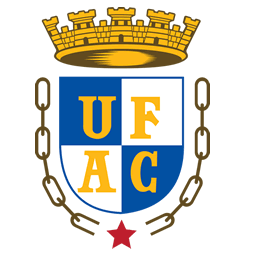 UNIVERSIDADE FEDERAL DO ACREPRÓ-REITORIA DE GRADUAÇÃOUNIVERSIDADE FEDERAL DO ACREPRÓ-REITORIA DE GRADUAÇÃOUNIVERSIDADE FEDERAL DO ACREPRÓ-REITORIA DE GRADUAÇÃOUNIVERSIDADE FEDERAL DO ACREPRÓ-REITORIA DE GRADUAÇÃOUNIVERSIDADE FEDERAL DO ACREPRÓ-REITORIA DE GRADUAÇÃOUNIVERSIDADE FEDERAL DO ACREPRÓ-REITORIA DE GRADUAÇÃOUNIVERSIDADE FEDERAL DO ACREPRÓ-REITORIA DE GRADUAÇÃOUNIVERSIDADE FEDERAL DO ACREPRÓ-REITORIA DE GRADUAÇÃOPLANO DE CURSOPLANO DE CURSOPLANO DE CURSOPLANO DE CURSOPLANO DE CURSOPLANO DE CURSOPLANO DE CURSOPLANO DE CURSOPLANO DE CURSOCentro: Centro de Filosofia e Ciências Humanas - CFCHCentro: Centro de Filosofia e Ciências Humanas - CFCHCentro: Centro de Filosofia e Ciências Humanas - CFCHCentro: Centro de Filosofia e Ciências Humanas - CFCHCentro: Centro de Filosofia e Ciências Humanas - CFCHCentro: Centro de Filosofia e Ciências Humanas - CFCHCentro: Centro de Filosofia e Ciências Humanas - CFCHCentro: Centro de Filosofia e Ciências Humanas - CFCHCentro: Centro de Filosofia e Ciências Humanas - CFCHCurso: Licenciatura Plena em GeografiaCurso: Licenciatura Plena em GeografiaCurso: Licenciatura Plena em GeografiaCurso: Licenciatura Plena em GeografiaCurso: Licenciatura Plena em GeografiaCurso: Licenciatura Plena em GeografiaCurso: Licenciatura Plena em GeografiaCurso: Licenciatura Plena em GeografiaCurso: Licenciatura Plena em GeografiaDisciplina: CFCH166 - Geografia AgráriaDisciplina: CFCH166 - Geografia AgráriaDisciplina: CFCH166 - Geografia AgráriaDisciplina: CFCH166 - Geografia AgráriaDisciplina: CFCH166 - Geografia AgráriaCréditos: 2-1-0Créditos: 2-1-0Créditos: 2-1-0Créditos: 2-1-0Pré-requisitos: -Pré-requisitos: -Pré-requisitos: -Co-requisitos: -Co-requisitos: -Co-requisitos: -Co-requisitos: -Co-requisitos: -Co-requisitos: -Carga Horária: 60hCarga Horária: 60hCH de Acex: (informar, se houver)  CH de Acex: (informar, se houver)  Encontros: 19Encontros: 19Encontros: 19Encontros: 19Encontros: 19Semestre Letivo/Ano: 2023-1 Semestre Letivo/Ano: 2023-1 Dias/horários de aula: Sábado das 07:30 às 11:00Dias/horários de aula: Sábado das 07:30 às 11:00Dias/horários de aula: Sábado das 07:30 às 11:00Dias/horários de aula: Sábado das 07:30 às 11:00Dias/horários de aula: Sábado das 07:30 às 11:00Dias/horários de aula: Sábado das 07:30 às 11:00Dias/horários de aula: Sábado das 07:30 às 11:00Professor(a): Me. Lucas Gabriel da Silva MoraesProfessor(a): Me. Lucas Gabriel da Silva MoraesProfessor(a): Me. Lucas Gabriel da Silva MoraesProfessor(a): Me. Lucas Gabriel da Silva MoraesProfessor(a): Me. Lucas Gabriel da Silva MoraesProfessor(a): Me. Lucas Gabriel da Silva MoraesProfessor(a): Me. Lucas Gabriel da Silva MoraesProfessor(a): Me. Lucas Gabriel da Silva MoraesProfessor(a): Me. Lucas Gabriel da Silva MoraesI- EmentaI- EmentaI- EmentaI- EmentaI- EmentaI- EmentaI- EmentaI- EmentaI- EmentaParadigmas do estudo do campo. Relações de produção socioeconômicas e questões socioambientais agrárias. Produções econômicas, sociais e territoriais agrárias brasileiras. Movimentos sociais rurais e organizações coletivas camponesas. O agricultor familiar camponês face à resistência e luta pela terra. Paradigmas do estudo do campo. Relações de produção socioeconômicas e questões socioambientais agrárias. Produções econômicas, sociais e territoriais agrárias brasileiras. Movimentos sociais rurais e organizações coletivas camponesas. O agricultor familiar camponês face à resistência e luta pela terra. Paradigmas do estudo do campo. Relações de produção socioeconômicas e questões socioambientais agrárias. Produções econômicas, sociais e territoriais agrárias brasileiras. Movimentos sociais rurais e organizações coletivas camponesas. O agricultor familiar camponês face à resistência e luta pela terra. Paradigmas do estudo do campo. Relações de produção socioeconômicas e questões socioambientais agrárias. Produções econômicas, sociais e territoriais agrárias brasileiras. Movimentos sociais rurais e organizações coletivas camponesas. O agricultor familiar camponês face à resistência e luta pela terra. Paradigmas do estudo do campo. Relações de produção socioeconômicas e questões socioambientais agrárias. Produções econômicas, sociais e territoriais agrárias brasileiras. Movimentos sociais rurais e organizações coletivas camponesas. O agricultor familiar camponês face à resistência e luta pela terra. Paradigmas do estudo do campo. Relações de produção socioeconômicas e questões socioambientais agrárias. Produções econômicas, sociais e territoriais agrárias brasileiras. Movimentos sociais rurais e organizações coletivas camponesas. O agricultor familiar camponês face à resistência e luta pela terra. Paradigmas do estudo do campo. Relações de produção socioeconômicas e questões socioambientais agrárias. Produções econômicas, sociais e territoriais agrárias brasileiras. Movimentos sociais rurais e organizações coletivas camponesas. O agricultor familiar camponês face à resistência e luta pela terra. Paradigmas do estudo do campo. Relações de produção socioeconômicas e questões socioambientais agrárias. Produções econômicas, sociais e territoriais agrárias brasileiras. Movimentos sociais rurais e organizações coletivas camponesas. O agricultor familiar camponês face à resistência e luta pela terra. Paradigmas do estudo do campo. Relações de produção socioeconômicas e questões socioambientais agrárias. Produções econômicas, sociais e territoriais agrárias brasileiras. Movimentos sociais rurais e organizações coletivas camponesas. O agricultor familiar camponês face à resistência e luta pela terra. II- Objetivos de EnsinoII- Objetivos de EnsinoII- Objetivos de EnsinoII- Objetivos de EnsinoII- Objetivos de EnsinoII- Objetivos de EnsinoII- Objetivos de EnsinoII- Objetivos de EnsinoII- Objetivos de Ensino1- Objetivos Gerais Analisar as principais temáticas do estudo da Geografia Agrária, possibilitando a compreensão da história da agricultura, de sua evolução e transformações sob o modo capitalista de produção. Além disso, pretende-se abordar aspectos da produção do espaço agrário brasileiro e amazônico, tratando de apresentar seus marcos históricos e conflitos. Por fim, através da disciplina serão discutidos aspectos atuais referentes a questão agrária em escala local.2- Objetivos EspecíficosCompreender o campo de estudo da Geografia Agrária;Analisar a evolução histórica da agricultura em diferentes escalas;Compreender as dinâmicas da agricultura sob o capitalismo;Caracterizar a formação do espaço agrário brasileiro e amazônico;Debater a atualidade da questão agrária na Amazônia-acriana.1- Objetivos Gerais Analisar as principais temáticas do estudo da Geografia Agrária, possibilitando a compreensão da história da agricultura, de sua evolução e transformações sob o modo capitalista de produção. Além disso, pretende-se abordar aspectos da produção do espaço agrário brasileiro e amazônico, tratando de apresentar seus marcos históricos e conflitos. Por fim, através da disciplina serão discutidos aspectos atuais referentes a questão agrária em escala local.2- Objetivos EspecíficosCompreender o campo de estudo da Geografia Agrária;Analisar a evolução histórica da agricultura em diferentes escalas;Compreender as dinâmicas da agricultura sob o capitalismo;Caracterizar a formação do espaço agrário brasileiro e amazônico;Debater a atualidade da questão agrária na Amazônia-acriana.1- Objetivos Gerais Analisar as principais temáticas do estudo da Geografia Agrária, possibilitando a compreensão da história da agricultura, de sua evolução e transformações sob o modo capitalista de produção. Além disso, pretende-se abordar aspectos da produção do espaço agrário brasileiro e amazônico, tratando de apresentar seus marcos históricos e conflitos. Por fim, através da disciplina serão discutidos aspectos atuais referentes a questão agrária em escala local.2- Objetivos EspecíficosCompreender o campo de estudo da Geografia Agrária;Analisar a evolução histórica da agricultura em diferentes escalas;Compreender as dinâmicas da agricultura sob o capitalismo;Caracterizar a formação do espaço agrário brasileiro e amazônico;Debater a atualidade da questão agrária na Amazônia-acriana.1- Objetivos Gerais Analisar as principais temáticas do estudo da Geografia Agrária, possibilitando a compreensão da história da agricultura, de sua evolução e transformações sob o modo capitalista de produção. Além disso, pretende-se abordar aspectos da produção do espaço agrário brasileiro e amazônico, tratando de apresentar seus marcos históricos e conflitos. Por fim, através da disciplina serão discutidos aspectos atuais referentes a questão agrária em escala local.2- Objetivos EspecíficosCompreender o campo de estudo da Geografia Agrária;Analisar a evolução histórica da agricultura em diferentes escalas;Compreender as dinâmicas da agricultura sob o capitalismo;Caracterizar a formação do espaço agrário brasileiro e amazônico;Debater a atualidade da questão agrária na Amazônia-acriana.1- Objetivos Gerais Analisar as principais temáticas do estudo da Geografia Agrária, possibilitando a compreensão da história da agricultura, de sua evolução e transformações sob o modo capitalista de produção. Além disso, pretende-se abordar aspectos da produção do espaço agrário brasileiro e amazônico, tratando de apresentar seus marcos históricos e conflitos. Por fim, através da disciplina serão discutidos aspectos atuais referentes a questão agrária em escala local.2- Objetivos EspecíficosCompreender o campo de estudo da Geografia Agrária;Analisar a evolução histórica da agricultura em diferentes escalas;Compreender as dinâmicas da agricultura sob o capitalismo;Caracterizar a formação do espaço agrário brasileiro e amazônico;Debater a atualidade da questão agrária na Amazônia-acriana.1- Objetivos Gerais Analisar as principais temáticas do estudo da Geografia Agrária, possibilitando a compreensão da história da agricultura, de sua evolução e transformações sob o modo capitalista de produção. Além disso, pretende-se abordar aspectos da produção do espaço agrário brasileiro e amazônico, tratando de apresentar seus marcos históricos e conflitos. Por fim, através da disciplina serão discutidos aspectos atuais referentes a questão agrária em escala local.2- Objetivos EspecíficosCompreender o campo de estudo da Geografia Agrária;Analisar a evolução histórica da agricultura em diferentes escalas;Compreender as dinâmicas da agricultura sob o capitalismo;Caracterizar a formação do espaço agrário brasileiro e amazônico;Debater a atualidade da questão agrária na Amazônia-acriana.1- Objetivos Gerais Analisar as principais temáticas do estudo da Geografia Agrária, possibilitando a compreensão da história da agricultura, de sua evolução e transformações sob o modo capitalista de produção. Além disso, pretende-se abordar aspectos da produção do espaço agrário brasileiro e amazônico, tratando de apresentar seus marcos históricos e conflitos. Por fim, através da disciplina serão discutidos aspectos atuais referentes a questão agrária em escala local.2- Objetivos EspecíficosCompreender o campo de estudo da Geografia Agrária;Analisar a evolução histórica da agricultura em diferentes escalas;Compreender as dinâmicas da agricultura sob o capitalismo;Caracterizar a formação do espaço agrário brasileiro e amazônico;Debater a atualidade da questão agrária na Amazônia-acriana.1- Objetivos Gerais Analisar as principais temáticas do estudo da Geografia Agrária, possibilitando a compreensão da história da agricultura, de sua evolução e transformações sob o modo capitalista de produção. Além disso, pretende-se abordar aspectos da produção do espaço agrário brasileiro e amazônico, tratando de apresentar seus marcos históricos e conflitos. Por fim, através da disciplina serão discutidos aspectos atuais referentes a questão agrária em escala local.2- Objetivos EspecíficosCompreender o campo de estudo da Geografia Agrária;Analisar a evolução histórica da agricultura em diferentes escalas;Compreender as dinâmicas da agricultura sob o capitalismo;Caracterizar a formação do espaço agrário brasileiro e amazônico;Debater a atualidade da questão agrária na Amazônia-acriana.1- Objetivos Gerais Analisar as principais temáticas do estudo da Geografia Agrária, possibilitando a compreensão da história da agricultura, de sua evolução e transformações sob o modo capitalista de produção. Além disso, pretende-se abordar aspectos da produção do espaço agrário brasileiro e amazônico, tratando de apresentar seus marcos históricos e conflitos. Por fim, através da disciplina serão discutidos aspectos atuais referentes a questão agrária em escala local.2- Objetivos EspecíficosCompreender o campo de estudo da Geografia Agrária;Analisar a evolução histórica da agricultura em diferentes escalas;Compreender as dinâmicas da agricultura sob o capitalismo;Caracterizar a formação do espaço agrário brasileiro e amazônico;Debater a atualidade da questão agrária na Amazônia-acriana.III- Conteúdos de EnsinoIII- Conteúdos de EnsinoIII- Conteúdos de EnsinoIII- Conteúdos de EnsinoIII- Conteúdos de EnsinoIII- Conteúdos de EnsinoIII- Conteúdos de EnsinoIII- Conteúdos de EnsinoIII- Conteúdos de EnsinoUnidades Temáticas Unidades Temáticas Unidades Temáticas Unidades Temáticas Unidades Temáticas Unidades Temáticas Unidades Temáticas Unidades Temáticas C/HUnidade 1- O campo de estudo da Geografia Agrária 1.1 O papel da agricultura na formação das sociedades humanas1.2 Contexto histórico da agricultura no mundo 1.3 A agricultura na transição do feudalismo para o capitalismoUnidade 1- O campo de estudo da Geografia Agrária 1.1 O papel da agricultura na formação das sociedades humanas1.2 Contexto histórico da agricultura no mundo 1.3 A agricultura na transição do feudalismo para o capitalismoUnidade 1- O campo de estudo da Geografia Agrária 1.1 O papel da agricultura na formação das sociedades humanas1.2 Contexto histórico da agricultura no mundo 1.3 A agricultura na transição do feudalismo para o capitalismoUnidade 1- O campo de estudo da Geografia Agrária 1.1 O papel da agricultura na formação das sociedades humanas1.2 Contexto histórico da agricultura no mundo 1.3 A agricultura na transição do feudalismo para o capitalismoUnidade 1- O campo de estudo da Geografia Agrária 1.1 O papel da agricultura na formação das sociedades humanas1.2 Contexto histórico da agricultura no mundo 1.3 A agricultura na transição do feudalismo para o capitalismoUnidade 1- O campo de estudo da Geografia Agrária 1.1 O papel da agricultura na formação das sociedades humanas1.2 Contexto histórico da agricultura no mundo 1.3 A agricultura na transição do feudalismo para o capitalismoUnidade 1- O campo de estudo da Geografia Agrária 1.1 O papel da agricultura na formação das sociedades humanas1.2 Contexto histórico da agricultura no mundo 1.3 A agricultura na transição do feudalismo para o capitalismoUnidade 1- O campo de estudo da Geografia Agrária 1.1 O papel da agricultura na formação das sociedades humanas1.2 Contexto histórico da agricultura no mundo 1.3 A agricultura na transição do feudalismo para o capitalismo10hUnidade 2- A agricultura sob o modo capitalista de produção2.1 Contradições do desenvolvimento capitalista na agricultura2.2 A agricultura sob o capitalismo concorrencial 2.3 A agricultura sob o capitalismo monopolista2.4 As relações capitalistas de produção: dos complexos rurais ao complexo agroindustrial2.5 As relações não-capitalistas de produção2.6 A relação cidade x campoUnidade 2- A agricultura sob o modo capitalista de produção2.1 Contradições do desenvolvimento capitalista na agricultura2.2 A agricultura sob o capitalismo concorrencial 2.3 A agricultura sob o capitalismo monopolista2.4 As relações capitalistas de produção: dos complexos rurais ao complexo agroindustrial2.5 As relações não-capitalistas de produção2.6 A relação cidade x campoUnidade 2- A agricultura sob o modo capitalista de produção2.1 Contradições do desenvolvimento capitalista na agricultura2.2 A agricultura sob o capitalismo concorrencial 2.3 A agricultura sob o capitalismo monopolista2.4 As relações capitalistas de produção: dos complexos rurais ao complexo agroindustrial2.5 As relações não-capitalistas de produção2.6 A relação cidade x campoUnidade 2- A agricultura sob o modo capitalista de produção2.1 Contradições do desenvolvimento capitalista na agricultura2.2 A agricultura sob o capitalismo concorrencial 2.3 A agricultura sob o capitalismo monopolista2.4 As relações capitalistas de produção: dos complexos rurais ao complexo agroindustrial2.5 As relações não-capitalistas de produção2.6 A relação cidade x campoUnidade 2- A agricultura sob o modo capitalista de produção2.1 Contradições do desenvolvimento capitalista na agricultura2.2 A agricultura sob o capitalismo concorrencial 2.3 A agricultura sob o capitalismo monopolista2.4 As relações capitalistas de produção: dos complexos rurais ao complexo agroindustrial2.5 As relações não-capitalistas de produção2.6 A relação cidade x campoUnidade 2- A agricultura sob o modo capitalista de produção2.1 Contradições do desenvolvimento capitalista na agricultura2.2 A agricultura sob o capitalismo concorrencial 2.3 A agricultura sob o capitalismo monopolista2.4 As relações capitalistas de produção: dos complexos rurais ao complexo agroindustrial2.5 As relações não-capitalistas de produção2.6 A relação cidade x campoUnidade 2- A agricultura sob o modo capitalista de produção2.1 Contradições do desenvolvimento capitalista na agricultura2.2 A agricultura sob o capitalismo concorrencial 2.3 A agricultura sob o capitalismo monopolista2.4 As relações capitalistas de produção: dos complexos rurais ao complexo agroindustrial2.5 As relações não-capitalistas de produção2.6 A relação cidade x campoUnidade 2- A agricultura sob o modo capitalista de produção2.1 Contradições do desenvolvimento capitalista na agricultura2.2 A agricultura sob o capitalismo concorrencial 2.3 A agricultura sob o capitalismo monopolista2.4 As relações capitalistas de produção: dos complexos rurais ao complexo agroindustrial2.5 As relações não-capitalistas de produção2.6 A relação cidade x campo20hUnidade 3- A formação do espaço agrário brasileiro 3.1 A produção do espaço agrário brasileiro: história, sujeitos e conflitos3.2 Movimentos sociais e Reforma Agrária no campo3.3 Políticas públicas para a agricultura familiar3.4 Aspectos do desenvolvimento rural sustentável 3.5 A questão agrária na Amazônia3.6 A formação do espaço agrário na Amazônia-acriana3.7 Aspectos atuais da produção familiar de alimentos no estado do AcreUnidade 3- A formação do espaço agrário brasileiro 3.1 A produção do espaço agrário brasileiro: história, sujeitos e conflitos3.2 Movimentos sociais e Reforma Agrária no campo3.3 Políticas públicas para a agricultura familiar3.4 Aspectos do desenvolvimento rural sustentável 3.5 A questão agrária na Amazônia3.6 A formação do espaço agrário na Amazônia-acriana3.7 Aspectos atuais da produção familiar de alimentos no estado do AcreUnidade 3- A formação do espaço agrário brasileiro 3.1 A produção do espaço agrário brasileiro: história, sujeitos e conflitos3.2 Movimentos sociais e Reforma Agrária no campo3.3 Políticas públicas para a agricultura familiar3.4 Aspectos do desenvolvimento rural sustentável 3.5 A questão agrária na Amazônia3.6 A formação do espaço agrário na Amazônia-acriana3.7 Aspectos atuais da produção familiar de alimentos no estado do AcreUnidade 3- A formação do espaço agrário brasileiro 3.1 A produção do espaço agrário brasileiro: história, sujeitos e conflitos3.2 Movimentos sociais e Reforma Agrária no campo3.3 Políticas públicas para a agricultura familiar3.4 Aspectos do desenvolvimento rural sustentável 3.5 A questão agrária na Amazônia3.6 A formação do espaço agrário na Amazônia-acriana3.7 Aspectos atuais da produção familiar de alimentos no estado do AcreUnidade 3- A formação do espaço agrário brasileiro 3.1 A produção do espaço agrário brasileiro: história, sujeitos e conflitos3.2 Movimentos sociais e Reforma Agrária no campo3.3 Políticas públicas para a agricultura familiar3.4 Aspectos do desenvolvimento rural sustentável 3.5 A questão agrária na Amazônia3.6 A formação do espaço agrário na Amazônia-acriana3.7 Aspectos atuais da produção familiar de alimentos no estado do AcreUnidade 3- A formação do espaço agrário brasileiro 3.1 A produção do espaço agrário brasileiro: história, sujeitos e conflitos3.2 Movimentos sociais e Reforma Agrária no campo3.3 Políticas públicas para a agricultura familiar3.4 Aspectos do desenvolvimento rural sustentável 3.5 A questão agrária na Amazônia3.6 A formação do espaço agrário na Amazônia-acriana3.7 Aspectos atuais da produção familiar de alimentos no estado do AcreUnidade 3- A formação do espaço agrário brasileiro 3.1 A produção do espaço agrário brasileiro: história, sujeitos e conflitos3.2 Movimentos sociais e Reforma Agrária no campo3.3 Políticas públicas para a agricultura familiar3.4 Aspectos do desenvolvimento rural sustentável 3.5 A questão agrária na Amazônia3.6 A formação do espaço agrário na Amazônia-acriana3.7 Aspectos atuais da produção familiar de alimentos no estado do AcreUnidade 3- A formação do espaço agrário brasileiro 3.1 A produção do espaço agrário brasileiro: história, sujeitos e conflitos3.2 Movimentos sociais e Reforma Agrária no campo3.3 Políticas públicas para a agricultura familiar3.4 Aspectos do desenvolvimento rural sustentável 3.5 A questão agrária na Amazônia3.6 A formação do espaço agrário na Amazônia-acriana3.7 Aspectos atuais da produção familiar de alimentos no estado do Acre25hUnidade 4 – Seminários temáticos em Geografia Agrária4.1 Fome e agricultura4.2 Agrotóxicos4.3 Cooperativismo4.4 Agricultura urbana e periurbana4.5 Educação no campoUnidade 4 – Seminários temáticos em Geografia Agrária4.1 Fome e agricultura4.2 Agrotóxicos4.3 Cooperativismo4.4 Agricultura urbana e periurbana4.5 Educação no campoUnidade 4 – Seminários temáticos em Geografia Agrária4.1 Fome e agricultura4.2 Agrotóxicos4.3 Cooperativismo4.4 Agricultura urbana e periurbana4.5 Educação no campoUnidade 4 – Seminários temáticos em Geografia Agrária4.1 Fome e agricultura4.2 Agrotóxicos4.3 Cooperativismo4.4 Agricultura urbana e periurbana4.5 Educação no campoUnidade 4 – Seminários temáticos em Geografia Agrária4.1 Fome e agricultura4.2 Agrotóxicos4.3 Cooperativismo4.4 Agricultura urbana e periurbana4.5 Educação no campoUnidade 4 – Seminários temáticos em Geografia Agrária4.1 Fome e agricultura4.2 Agrotóxicos4.3 Cooperativismo4.4 Agricultura urbana e periurbana4.5 Educação no campoUnidade 4 – Seminários temáticos em Geografia Agrária4.1 Fome e agricultura4.2 Agrotóxicos4.3 Cooperativismo4.4 Agricultura urbana e periurbana4.5 Educação no campoUnidade 4 – Seminários temáticos em Geografia Agrária4.1 Fome e agricultura4.2 Agrotóxicos4.3 Cooperativismo4.4 Agricultura urbana e periurbana4.5 Educação no campo5hIV- Metodologia de EnsinoIV- Metodologia de EnsinoIV- Metodologia de EnsinoIV- Metodologia de EnsinoIV- Metodologia de EnsinoIV- Metodologia de EnsinoIV- Metodologia de EnsinoIV- Metodologia de EnsinoIV- Metodologia de EnsinoMaterial de leitura que será disponibilizado previamente via Google Classroom; Aulas expositivas e dialogadas para o debate dos textos; Dinâmicas em grupo;Trabalho de campo em um polo agroflorestal de Rio Branco-AC (a ser definido). Material de leitura que será disponibilizado previamente via Google Classroom; Aulas expositivas e dialogadas para o debate dos textos; Dinâmicas em grupo;Trabalho de campo em um polo agroflorestal de Rio Branco-AC (a ser definido). Material de leitura que será disponibilizado previamente via Google Classroom; Aulas expositivas e dialogadas para o debate dos textos; Dinâmicas em grupo;Trabalho de campo em um polo agroflorestal de Rio Branco-AC (a ser definido). Material de leitura que será disponibilizado previamente via Google Classroom; Aulas expositivas e dialogadas para o debate dos textos; Dinâmicas em grupo;Trabalho de campo em um polo agroflorestal de Rio Branco-AC (a ser definido). Material de leitura que será disponibilizado previamente via Google Classroom; Aulas expositivas e dialogadas para o debate dos textos; Dinâmicas em grupo;Trabalho de campo em um polo agroflorestal de Rio Branco-AC (a ser definido). Material de leitura que será disponibilizado previamente via Google Classroom; Aulas expositivas e dialogadas para o debate dos textos; Dinâmicas em grupo;Trabalho de campo em um polo agroflorestal de Rio Branco-AC (a ser definido). Material de leitura que será disponibilizado previamente via Google Classroom; Aulas expositivas e dialogadas para o debate dos textos; Dinâmicas em grupo;Trabalho de campo em um polo agroflorestal de Rio Branco-AC (a ser definido). Material de leitura que será disponibilizado previamente via Google Classroom; Aulas expositivas e dialogadas para o debate dos textos; Dinâmicas em grupo;Trabalho de campo em um polo agroflorestal de Rio Branco-AC (a ser definido). Material de leitura que será disponibilizado previamente via Google Classroom; Aulas expositivas e dialogadas para o debate dos textos; Dinâmicas em grupo;Trabalho de campo em um polo agroflorestal de Rio Branco-AC (a ser definido). V- Recursos Didáticos V- Recursos Didáticos V- Recursos Didáticos V- Recursos Didáticos V- Recursos Didáticos V- Recursos Didáticos V- Recursos Didáticos V- Recursos Didáticos V- Recursos Didáticos Textos em formato PDF; Datashow;Vídeos; Pincel e quadro branco.Textos em formato PDF; Datashow;Vídeos; Pincel e quadro branco.Textos em formato PDF; Datashow;Vídeos; Pincel e quadro branco.Textos em formato PDF; Datashow;Vídeos; Pincel e quadro branco.Textos em formato PDF; Datashow;Vídeos; Pincel e quadro branco.Textos em formato PDF; Datashow;Vídeos; Pincel e quadro branco.Textos em formato PDF; Datashow;Vídeos; Pincel e quadro branco.Textos em formato PDF; Datashow;Vídeos; Pincel e quadro branco.Textos em formato PDF; Datashow;Vídeos; Pincel e quadro branco.VI- Avaliação da AprendizagemVI- Avaliação da AprendizagemVI- Avaliação da AprendizagemVI- Avaliação da AprendizagemVI- Avaliação da AprendizagemVI- Avaliação da AprendizagemVI- Avaliação da AprendizagemVI- Avaliação da AprendizagemVI- Avaliação da Aprendizagem1. N1 (10,0 pontos) N1.1 Avaliação Dissertativa Unidade I = 5,0 pontos; N1.2 Avaliação Dissertativa Unidade II = 5,0 pontos. 2. N2 (10,0 pontos) N2.1 Relatório técnico do trabalho de campo = 7,0 pontos*; N2.2 Seminários temáticos = 3,0 pontos.*No impedimento do discente participar do campo - mediante justificativa - ele poderá realizar uma atividade substituta. 1. N1 (10,0 pontos) N1.1 Avaliação Dissertativa Unidade I = 5,0 pontos; N1.2 Avaliação Dissertativa Unidade II = 5,0 pontos. 2. N2 (10,0 pontos) N2.1 Relatório técnico do trabalho de campo = 7,0 pontos*; N2.2 Seminários temáticos = 3,0 pontos.*No impedimento do discente participar do campo - mediante justificativa - ele poderá realizar uma atividade substituta. 1. N1 (10,0 pontos) N1.1 Avaliação Dissertativa Unidade I = 5,0 pontos; N1.2 Avaliação Dissertativa Unidade II = 5,0 pontos. 2. N2 (10,0 pontos) N2.1 Relatório técnico do trabalho de campo = 7,0 pontos*; N2.2 Seminários temáticos = 3,0 pontos.*No impedimento do discente participar do campo - mediante justificativa - ele poderá realizar uma atividade substituta. 1. N1 (10,0 pontos) N1.1 Avaliação Dissertativa Unidade I = 5,0 pontos; N1.2 Avaliação Dissertativa Unidade II = 5,0 pontos. 2. N2 (10,0 pontos) N2.1 Relatório técnico do trabalho de campo = 7,0 pontos*; N2.2 Seminários temáticos = 3,0 pontos.*No impedimento do discente participar do campo - mediante justificativa - ele poderá realizar uma atividade substituta. 1. N1 (10,0 pontos) N1.1 Avaliação Dissertativa Unidade I = 5,0 pontos; N1.2 Avaliação Dissertativa Unidade II = 5,0 pontos. 2. N2 (10,0 pontos) N2.1 Relatório técnico do trabalho de campo = 7,0 pontos*; N2.2 Seminários temáticos = 3,0 pontos.*No impedimento do discente participar do campo - mediante justificativa - ele poderá realizar uma atividade substituta. 1. N1 (10,0 pontos) N1.1 Avaliação Dissertativa Unidade I = 5,0 pontos; N1.2 Avaliação Dissertativa Unidade II = 5,0 pontos. 2. N2 (10,0 pontos) N2.1 Relatório técnico do trabalho de campo = 7,0 pontos*; N2.2 Seminários temáticos = 3,0 pontos.*No impedimento do discente participar do campo - mediante justificativa - ele poderá realizar uma atividade substituta. 1. N1 (10,0 pontos) N1.1 Avaliação Dissertativa Unidade I = 5,0 pontos; N1.2 Avaliação Dissertativa Unidade II = 5,0 pontos. 2. N2 (10,0 pontos) N2.1 Relatório técnico do trabalho de campo = 7,0 pontos*; N2.2 Seminários temáticos = 3,0 pontos.*No impedimento do discente participar do campo - mediante justificativa - ele poderá realizar uma atividade substituta. 1. N1 (10,0 pontos) N1.1 Avaliação Dissertativa Unidade I = 5,0 pontos; N1.2 Avaliação Dissertativa Unidade II = 5,0 pontos. 2. N2 (10,0 pontos) N2.1 Relatório técnico do trabalho de campo = 7,0 pontos*; N2.2 Seminários temáticos = 3,0 pontos.*No impedimento do discente participar do campo - mediante justificativa - ele poderá realizar uma atividade substituta. 1. N1 (10,0 pontos) N1.1 Avaliação Dissertativa Unidade I = 5,0 pontos; N1.2 Avaliação Dissertativa Unidade II = 5,0 pontos. 2. N2 (10,0 pontos) N2.1 Relatório técnico do trabalho de campo = 7,0 pontos*; N2.2 Seminários temáticos = 3,0 pontos.*No impedimento do discente participar do campo - mediante justificativa - ele poderá realizar uma atividade substituta. VII- BibliografiaVII- BibliografiaVII- BibliografiaVII- BibliografiaVII- BibliografiaVII- BibliografiaVII- BibliografiaVII- BibliografiaVII- Bibliografia1- Bibliografia Básica CASTANHO, Roberto Barboza; TEIXEIRA, Matheus Eduardo. A evolução da agricultura no mundo: da gênese até os dias atuais. Brazilian Geographical Journal: Geosciences and Humanities research medium, Ituiutaba, v. 8, n. 1, p. 136-146, jan./jun. 2017.MARTINS, José de Souza. Os camponeses e a política no Brasil: As lutas sociais no campo e seu lugar no processo político. 2. ed. Petrópolis: Vozes, 1983. 185p. MEDEIROS, L. S. História dos movimentos sociais no campo. Rio de Janeiro: Editora FASE, 1989. 216p.OLIVEIRA, Ariovaldo Umbelino de. Modo capitalista de produção, agricultura e reforma agrária. São Paulo: Ática; FFLCH/USP, 2007.PONTE, K. F. da. O Desenvolvimento Sustentável e o Controle Social da Natureza e do Trabalho: Um estudo sobre a Fábrica de Preservativos Masculinos de Xapuri (AC). 360 p. Tese (Doutorado em Geografia). Universidade Estadual Paulista, 2014.SARON, F. A.; HESPANHOL, A. N. O Pronaf e as políticas de desenvolvimento rural no Brasil: o desafio da (re)construção das políticas de apoio à agricultura familiar. Geo UERJ. Rio de Janeiro. n. 23, v. 2, ago-dez, p. 656-683. 2012.______. A agricultura camponesa no Brasil. 4 ed. São Paulo: Contexto, 2001 SILVA, José Graziano da. A nova dinâmica da agricultura brasileira. Campinas: Unicamp, 1998. p. 1-39. SILVA, Silvio Simione da. A fronteira agropecuária acreana. Presidente Prudente, 2003.______. Acre: Uma visão temática de sua Geografia – Rio Branco: EDUFAC, 2005.STEDILE, J. P. A questão agrária no Brasil: o debate na esquerda - 1960-1980. 2 ed. São Paulo: Expressão Popular, 2012.SCHMITZ, Heribert; MOTA, Dalva Maria da. Agricultura familiar: elementos teóricos e empíricos. In: SCHMITZ, Heribert (Org.). Agricultura familiar: extensão rural e pesquisa participativa. São Paulo: Annablume, 2010. 352p.2- Bibliografia Complementar CHAYANOV, Alexander V. La organización de la unidad econômica campesina. Buenos Aires: Nueva Visión SAIC, 1974. (Tradução para o espanhol: Rosa Maria Rússovich, 1ª edição original em russo, 1925) IANNI, Otávio. A luta pela terra. Petrópolis: Vozes, 1978. 235p. KAUTSKY, Karl. A questão agrária. São Paulo: Nova Cultural, 1986. 401p. (Os economistas). LENIN, W. Ilitch. Capitalismo e agricultura nos Estados Unidos da América. São Paulo: Brasil Debates, 1980. 100p.MAZOYERT, M; ROUDART, L. História das agriculturas no mundo: do neolítico à crise contemporânea. Brasília: NEAD, 2010. PRADO JÚNIOR, Caio. A questão agrária. 3. ed. São Paulo: Brasiliense, 1981. 188p. de Geografia Urbana. Anais. Presidente Prudente, 1999. p. 69-76. 3- Bibliografia SugeridaSANTOS, J. V. T dos. Colonos do vinho: estudo sobre a subordinação do trabalho camponês ao capital. São Paulo: Hucitec, 1978.1- Bibliografia Básica CASTANHO, Roberto Barboza; TEIXEIRA, Matheus Eduardo. A evolução da agricultura no mundo: da gênese até os dias atuais. Brazilian Geographical Journal: Geosciences and Humanities research medium, Ituiutaba, v. 8, n. 1, p. 136-146, jan./jun. 2017.MARTINS, José de Souza. Os camponeses e a política no Brasil: As lutas sociais no campo e seu lugar no processo político. 2. ed. Petrópolis: Vozes, 1983. 185p. MEDEIROS, L. S. História dos movimentos sociais no campo. Rio de Janeiro: Editora FASE, 1989. 216p.OLIVEIRA, Ariovaldo Umbelino de. Modo capitalista de produção, agricultura e reforma agrária. São Paulo: Ática; FFLCH/USP, 2007.PONTE, K. F. da. O Desenvolvimento Sustentável e o Controle Social da Natureza e do Trabalho: Um estudo sobre a Fábrica de Preservativos Masculinos de Xapuri (AC). 360 p. Tese (Doutorado em Geografia). Universidade Estadual Paulista, 2014.SARON, F. A.; HESPANHOL, A. N. O Pronaf e as políticas de desenvolvimento rural no Brasil: o desafio da (re)construção das políticas de apoio à agricultura familiar. Geo UERJ. Rio de Janeiro. n. 23, v. 2, ago-dez, p. 656-683. 2012.______. A agricultura camponesa no Brasil. 4 ed. São Paulo: Contexto, 2001 SILVA, José Graziano da. A nova dinâmica da agricultura brasileira. Campinas: Unicamp, 1998. p. 1-39. SILVA, Silvio Simione da. A fronteira agropecuária acreana. Presidente Prudente, 2003.______. Acre: Uma visão temática de sua Geografia – Rio Branco: EDUFAC, 2005.STEDILE, J. P. A questão agrária no Brasil: o debate na esquerda - 1960-1980. 2 ed. São Paulo: Expressão Popular, 2012.SCHMITZ, Heribert; MOTA, Dalva Maria da. Agricultura familiar: elementos teóricos e empíricos. In: SCHMITZ, Heribert (Org.). Agricultura familiar: extensão rural e pesquisa participativa. São Paulo: Annablume, 2010. 352p.2- Bibliografia Complementar CHAYANOV, Alexander V. La organización de la unidad econômica campesina. Buenos Aires: Nueva Visión SAIC, 1974. (Tradução para o espanhol: Rosa Maria Rússovich, 1ª edição original em russo, 1925) IANNI, Otávio. A luta pela terra. Petrópolis: Vozes, 1978. 235p. KAUTSKY, Karl. A questão agrária. São Paulo: Nova Cultural, 1986. 401p. (Os economistas). LENIN, W. Ilitch. Capitalismo e agricultura nos Estados Unidos da América. São Paulo: Brasil Debates, 1980. 100p.MAZOYERT, M; ROUDART, L. História das agriculturas no mundo: do neolítico à crise contemporânea. Brasília: NEAD, 2010. PRADO JÚNIOR, Caio. A questão agrária. 3. ed. São Paulo: Brasiliense, 1981. 188p. de Geografia Urbana. Anais. Presidente Prudente, 1999. p. 69-76. 3- Bibliografia SugeridaSANTOS, J. V. T dos. Colonos do vinho: estudo sobre a subordinação do trabalho camponês ao capital. São Paulo: Hucitec, 1978.1- Bibliografia Básica CASTANHO, Roberto Barboza; TEIXEIRA, Matheus Eduardo. A evolução da agricultura no mundo: da gênese até os dias atuais. Brazilian Geographical Journal: Geosciences and Humanities research medium, Ituiutaba, v. 8, n. 1, p. 136-146, jan./jun. 2017.MARTINS, José de Souza. Os camponeses e a política no Brasil: As lutas sociais no campo e seu lugar no processo político. 2. ed. Petrópolis: Vozes, 1983. 185p. MEDEIROS, L. S. História dos movimentos sociais no campo. Rio de Janeiro: Editora FASE, 1989. 216p.OLIVEIRA, Ariovaldo Umbelino de. Modo capitalista de produção, agricultura e reforma agrária. São Paulo: Ática; FFLCH/USP, 2007.PONTE, K. F. da. O Desenvolvimento Sustentável e o Controle Social da Natureza e do Trabalho: Um estudo sobre a Fábrica de Preservativos Masculinos de Xapuri (AC). 360 p. Tese (Doutorado em Geografia). Universidade Estadual Paulista, 2014.SARON, F. A.; HESPANHOL, A. N. O Pronaf e as políticas de desenvolvimento rural no Brasil: o desafio da (re)construção das políticas de apoio à agricultura familiar. Geo UERJ. Rio de Janeiro. n. 23, v. 2, ago-dez, p. 656-683. 2012.______. A agricultura camponesa no Brasil. 4 ed. São Paulo: Contexto, 2001 SILVA, José Graziano da. A nova dinâmica da agricultura brasileira. Campinas: Unicamp, 1998. p. 1-39. SILVA, Silvio Simione da. A fronteira agropecuária acreana. Presidente Prudente, 2003.______. Acre: Uma visão temática de sua Geografia – Rio Branco: EDUFAC, 2005.STEDILE, J. P. A questão agrária no Brasil: o debate na esquerda - 1960-1980. 2 ed. São Paulo: Expressão Popular, 2012.SCHMITZ, Heribert; MOTA, Dalva Maria da. Agricultura familiar: elementos teóricos e empíricos. In: SCHMITZ, Heribert (Org.). Agricultura familiar: extensão rural e pesquisa participativa. São Paulo: Annablume, 2010. 352p.2- Bibliografia Complementar CHAYANOV, Alexander V. La organización de la unidad econômica campesina. Buenos Aires: Nueva Visión SAIC, 1974. (Tradução para o espanhol: Rosa Maria Rússovich, 1ª edição original em russo, 1925) IANNI, Otávio. A luta pela terra. Petrópolis: Vozes, 1978. 235p. KAUTSKY, Karl. A questão agrária. São Paulo: Nova Cultural, 1986. 401p. (Os economistas). LENIN, W. Ilitch. Capitalismo e agricultura nos Estados Unidos da América. São Paulo: Brasil Debates, 1980. 100p.MAZOYERT, M; ROUDART, L. História das agriculturas no mundo: do neolítico à crise contemporânea. Brasília: NEAD, 2010. PRADO JÚNIOR, Caio. A questão agrária. 3. ed. São Paulo: Brasiliense, 1981. 188p. de Geografia Urbana. Anais. Presidente Prudente, 1999. p. 69-76. 3- Bibliografia SugeridaSANTOS, J. V. T dos. Colonos do vinho: estudo sobre a subordinação do trabalho camponês ao capital. São Paulo: Hucitec, 1978.1- Bibliografia Básica CASTANHO, Roberto Barboza; TEIXEIRA, Matheus Eduardo. A evolução da agricultura no mundo: da gênese até os dias atuais. Brazilian Geographical Journal: Geosciences and Humanities research medium, Ituiutaba, v. 8, n. 1, p. 136-146, jan./jun. 2017.MARTINS, José de Souza. Os camponeses e a política no Brasil: As lutas sociais no campo e seu lugar no processo político. 2. ed. Petrópolis: Vozes, 1983. 185p. MEDEIROS, L. S. História dos movimentos sociais no campo. Rio de Janeiro: Editora FASE, 1989. 216p.OLIVEIRA, Ariovaldo Umbelino de. Modo capitalista de produção, agricultura e reforma agrária. São Paulo: Ática; FFLCH/USP, 2007.PONTE, K. F. da. O Desenvolvimento Sustentável e o Controle Social da Natureza e do Trabalho: Um estudo sobre a Fábrica de Preservativos Masculinos de Xapuri (AC). 360 p. Tese (Doutorado em Geografia). Universidade Estadual Paulista, 2014.SARON, F. A.; HESPANHOL, A. N. O Pronaf e as políticas de desenvolvimento rural no Brasil: o desafio da (re)construção das políticas de apoio à agricultura familiar. Geo UERJ. Rio de Janeiro. n. 23, v. 2, ago-dez, p. 656-683. 2012.______. A agricultura camponesa no Brasil. 4 ed. São Paulo: Contexto, 2001 SILVA, José Graziano da. A nova dinâmica da agricultura brasileira. Campinas: Unicamp, 1998. p. 1-39. SILVA, Silvio Simione da. A fronteira agropecuária acreana. Presidente Prudente, 2003.______. Acre: Uma visão temática de sua Geografia – Rio Branco: EDUFAC, 2005.STEDILE, J. P. A questão agrária no Brasil: o debate na esquerda - 1960-1980. 2 ed. São Paulo: Expressão Popular, 2012.SCHMITZ, Heribert; MOTA, Dalva Maria da. Agricultura familiar: elementos teóricos e empíricos. In: SCHMITZ, Heribert (Org.). Agricultura familiar: extensão rural e pesquisa participativa. São Paulo: Annablume, 2010. 352p.2- Bibliografia Complementar CHAYANOV, Alexander V. La organización de la unidad econômica campesina. Buenos Aires: Nueva Visión SAIC, 1974. (Tradução para o espanhol: Rosa Maria Rússovich, 1ª edição original em russo, 1925) IANNI, Otávio. A luta pela terra. Petrópolis: Vozes, 1978. 235p. KAUTSKY, Karl. A questão agrária. São Paulo: Nova Cultural, 1986. 401p. (Os economistas). LENIN, W. Ilitch. Capitalismo e agricultura nos Estados Unidos da América. São Paulo: Brasil Debates, 1980. 100p.MAZOYERT, M; ROUDART, L. História das agriculturas no mundo: do neolítico à crise contemporânea. Brasília: NEAD, 2010. PRADO JÚNIOR, Caio. A questão agrária. 3. ed. São Paulo: Brasiliense, 1981. 188p. de Geografia Urbana. Anais. Presidente Prudente, 1999. p. 69-76. 3- Bibliografia SugeridaSANTOS, J. V. T dos. Colonos do vinho: estudo sobre a subordinação do trabalho camponês ao capital. São Paulo: Hucitec, 1978.1- Bibliografia Básica CASTANHO, Roberto Barboza; TEIXEIRA, Matheus Eduardo. A evolução da agricultura no mundo: da gênese até os dias atuais. Brazilian Geographical Journal: Geosciences and Humanities research medium, Ituiutaba, v. 8, n. 1, p. 136-146, jan./jun. 2017.MARTINS, José de Souza. Os camponeses e a política no Brasil: As lutas sociais no campo e seu lugar no processo político. 2. ed. Petrópolis: Vozes, 1983. 185p. MEDEIROS, L. S. História dos movimentos sociais no campo. Rio de Janeiro: Editora FASE, 1989. 216p.OLIVEIRA, Ariovaldo Umbelino de. Modo capitalista de produção, agricultura e reforma agrária. São Paulo: Ática; FFLCH/USP, 2007.PONTE, K. F. da. O Desenvolvimento Sustentável e o Controle Social da Natureza e do Trabalho: Um estudo sobre a Fábrica de Preservativos Masculinos de Xapuri (AC). 360 p. Tese (Doutorado em Geografia). Universidade Estadual Paulista, 2014.SARON, F. A.; HESPANHOL, A. N. O Pronaf e as políticas de desenvolvimento rural no Brasil: o desafio da (re)construção das políticas de apoio à agricultura familiar. Geo UERJ. Rio de Janeiro. n. 23, v. 2, ago-dez, p. 656-683. 2012.______. A agricultura camponesa no Brasil. 4 ed. São Paulo: Contexto, 2001 SILVA, José Graziano da. A nova dinâmica da agricultura brasileira. Campinas: Unicamp, 1998. p. 1-39. SILVA, Silvio Simione da. A fronteira agropecuária acreana. Presidente Prudente, 2003.______. Acre: Uma visão temática de sua Geografia – Rio Branco: EDUFAC, 2005.STEDILE, J. P. A questão agrária no Brasil: o debate na esquerda - 1960-1980. 2 ed. São Paulo: Expressão Popular, 2012.SCHMITZ, Heribert; MOTA, Dalva Maria da. Agricultura familiar: elementos teóricos e empíricos. In: SCHMITZ, Heribert (Org.). Agricultura familiar: extensão rural e pesquisa participativa. São Paulo: Annablume, 2010. 352p.2- Bibliografia Complementar CHAYANOV, Alexander V. La organización de la unidad econômica campesina. Buenos Aires: Nueva Visión SAIC, 1974. (Tradução para o espanhol: Rosa Maria Rússovich, 1ª edição original em russo, 1925) IANNI, Otávio. A luta pela terra. Petrópolis: Vozes, 1978. 235p. KAUTSKY, Karl. A questão agrária. São Paulo: Nova Cultural, 1986. 401p. (Os economistas). LENIN, W. Ilitch. Capitalismo e agricultura nos Estados Unidos da América. São Paulo: Brasil Debates, 1980. 100p.MAZOYERT, M; ROUDART, L. História das agriculturas no mundo: do neolítico à crise contemporânea. Brasília: NEAD, 2010. PRADO JÚNIOR, Caio. A questão agrária. 3. ed. São Paulo: Brasiliense, 1981. 188p. de Geografia Urbana. Anais. Presidente Prudente, 1999. p. 69-76. 3- Bibliografia SugeridaSANTOS, J. V. T dos. Colonos do vinho: estudo sobre a subordinação do trabalho camponês ao capital. São Paulo: Hucitec, 1978.1- Bibliografia Básica CASTANHO, Roberto Barboza; TEIXEIRA, Matheus Eduardo. A evolução da agricultura no mundo: da gênese até os dias atuais. Brazilian Geographical Journal: Geosciences and Humanities research medium, Ituiutaba, v. 8, n. 1, p. 136-146, jan./jun. 2017.MARTINS, José de Souza. Os camponeses e a política no Brasil: As lutas sociais no campo e seu lugar no processo político. 2. ed. Petrópolis: Vozes, 1983. 185p. MEDEIROS, L. S. História dos movimentos sociais no campo. Rio de Janeiro: Editora FASE, 1989. 216p.OLIVEIRA, Ariovaldo Umbelino de. Modo capitalista de produção, agricultura e reforma agrária. São Paulo: Ática; FFLCH/USP, 2007.PONTE, K. F. da. O Desenvolvimento Sustentável e o Controle Social da Natureza e do Trabalho: Um estudo sobre a Fábrica de Preservativos Masculinos de Xapuri (AC). 360 p. Tese (Doutorado em Geografia). Universidade Estadual Paulista, 2014.SARON, F. A.; HESPANHOL, A. N. O Pronaf e as políticas de desenvolvimento rural no Brasil: o desafio da (re)construção das políticas de apoio à agricultura familiar. Geo UERJ. Rio de Janeiro. n. 23, v. 2, ago-dez, p. 656-683. 2012.______. A agricultura camponesa no Brasil. 4 ed. São Paulo: Contexto, 2001 SILVA, José Graziano da. A nova dinâmica da agricultura brasileira. Campinas: Unicamp, 1998. p. 1-39. SILVA, Silvio Simione da. A fronteira agropecuária acreana. Presidente Prudente, 2003.______. Acre: Uma visão temática de sua Geografia – Rio Branco: EDUFAC, 2005.STEDILE, J. P. A questão agrária no Brasil: o debate na esquerda - 1960-1980. 2 ed. São Paulo: Expressão Popular, 2012.SCHMITZ, Heribert; MOTA, Dalva Maria da. Agricultura familiar: elementos teóricos e empíricos. In: SCHMITZ, Heribert (Org.). Agricultura familiar: extensão rural e pesquisa participativa. São Paulo: Annablume, 2010. 352p.2- Bibliografia Complementar CHAYANOV, Alexander V. La organización de la unidad econômica campesina. Buenos Aires: Nueva Visión SAIC, 1974. (Tradução para o espanhol: Rosa Maria Rússovich, 1ª edição original em russo, 1925) IANNI, Otávio. A luta pela terra. Petrópolis: Vozes, 1978. 235p. KAUTSKY, Karl. A questão agrária. São Paulo: Nova Cultural, 1986. 401p. (Os economistas). LENIN, W. Ilitch. Capitalismo e agricultura nos Estados Unidos da América. São Paulo: Brasil Debates, 1980. 100p.MAZOYERT, M; ROUDART, L. História das agriculturas no mundo: do neolítico à crise contemporânea. Brasília: NEAD, 2010. PRADO JÚNIOR, Caio. A questão agrária. 3. ed. São Paulo: Brasiliense, 1981. 188p. de Geografia Urbana. Anais. Presidente Prudente, 1999. p. 69-76. 3- Bibliografia SugeridaSANTOS, J. V. T dos. Colonos do vinho: estudo sobre a subordinação do trabalho camponês ao capital. São Paulo: Hucitec, 1978.1- Bibliografia Básica CASTANHO, Roberto Barboza; TEIXEIRA, Matheus Eduardo. A evolução da agricultura no mundo: da gênese até os dias atuais. Brazilian Geographical Journal: Geosciences and Humanities research medium, Ituiutaba, v. 8, n. 1, p. 136-146, jan./jun. 2017.MARTINS, José de Souza. Os camponeses e a política no Brasil: As lutas sociais no campo e seu lugar no processo político. 2. ed. Petrópolis: Vozes, 1983. 185p. MEDEIROS, L. S. História dos movimentos sociais no campo. Rio de Janeiro: Editora FASE, 1989. 216p.OLIVEIRA, Ariovaldo Umbelino de. Modo capitalista de produção, agricultura e reforma agrária. São Paulo: Ática; FFLCH/USP, 2007.PONTE, K. F. da. O Desenvolvimento Sustentável e o Controle Social da Natureza e do Trabalho: Um estudo sobre a Fábrica de Preservativos Masculinos de Xapuri (AC). 360 p. Tese (Doutorado em Geografia). Universidade Estadual Paulista, 2014.SARON, F. A.; HESPANHOL, A. N. O Pronaf e as políticas de desenvolvimento rural no Brasil: o desafio da (re)construção das políticas de apoio à agricultura familiar. Geo UERJ. Rio de Janeiro. n. 23, v. 2, ago-dez, p. 656-683. 2012.______. A agricultura camponesa no Brasil. 4 ed. São Paulo: Contexto, 2001 SILVA, José Graziano da. A nova dinâmica da agricultura brasileira. Campinas: Unicamp, 1998. p. 1-39. SILVA, Silvio Simione da. A fronteira agropecuária acreana. Presidente Prudente, 2003.______. Acre: Uma visão temática de sua Geografia – Rio Branco: EDUFAC, 2005.STEDILE, J. P. A questão agrária no Brasil: o debate na esquerda - 1960-1980. 2 ed. São Paulo: Expressão Popular, 2012.SCHMITZ, Heribert; MOTA, Dalva Maria da. Agricultura familiar: elementos teóricos e empíricos. In: SCHMITZ, Heribert (Org.). Agricultura familiar: extensão rural e pesquisa participativa. São Paulo: Annablume, 2010. 352p.2- Bibliografia Complementar CHAYANOV, Alexander V. La organización de la unidad econômica campesina. Buenos Aires: Nueva Visión SAIC, 1974. (Tradução para o espanhol: Rosa Maria Rússovich, 1ª edição original em russo, 1925) IANNI, Otávio. A luta pela terra. Petrópolis: Vozes, 1978. 235p. KAUTSKY, Karl. A questão agrária. São Paulo: Nova Cultural, 1986. 401p. (Os economistas). LENIN, W. Ilitch. Capitalismo e agricultura nos Estados Unidos da América. São Paulo: Brasil Debates, 1980. 100p.MAZOYERT, M; ROUDART, L. História das agriculturas no mundo: do neolítico à crise contemporânea. Brasília: NEAD, 2010. PRADO JÚNIOR, Caio. A questão agrária. 3. ed. São Paulo: Brasiliense, 1981. 188p. de Geografia Urbana. Anais. Presidente Prudente, 1999. p. 69-76. 3- Bibliografia SugeridaSANTOS, J. V. T dos. Colonos do vinho: estudo sobre a subordinação do trabalho camponês ao capital. São Paulo: Hucitec, 1978.1- Bibliografia Básica CASTANHO, Roberto Barboza; TEIXEIRA, Matheus Eduardo. A evolução da agricultura no mundo: da gênese até os dias atuais. Brazilian Geographical Journal: Geosciences and Humanities research medium, Ituiutaba, v. 8, n. 1, p. 136-146, jan./jun. 2017.MARTINS, José de Souza. Os camponeses e a política no Brasil: As lutas sociais no campo e seu lugar no processo político. 2. ed. Petrópolis: Vozes, 1983. 185p. MEDEIROS, L. S. História dos movimentos sociais no campo. Rio de Janeiro: Editora FASE, 1989. 216p.OLIVEIRA, Ariovaldo Umbelino de. Modo capitalista de produção, agricultura e reforma agrária. São Paulo: Ática; FFLCH/USP, 2007.PONTE, K. F. da. O Desenvolvimento Sustentável e o Controle Social da Natureza e do Trabalho: Um estudo sobre a Fábrica de Preservativos Masculinos de Xapuri (AC). 360 p. Tese (Doutorado em Geografia). Universidade Estadual Paulista, 2014.SARON, F. A.; HESPANHOL, A. N. O Pronaf e as políticas de desenvolvimento rural no Brasil: o desafio da (re)construção das políticas de apoio à agricultura familiar. Geo UERJ. Rio de Janeiro. n. 23, v. 2, ago-dez, p. 656-683. 2012.______. A agricultura camponesa no Brasil. 4 ed. São Paulo: Contexto, 2001 SILVA, José Graziano da. A nova dinâmica da agricultura brasileira. Campinas: Unicamp, 1998. p. 1-39. SILVA, Silvio Simione da. A fronteira agropecuária acreana. Presidente Prudente, 2003.______. Acre: Uma visão temática de sua Geografia – Rio Branco: EDUFAC, 2005.STEDILE, J. P. A questão agrária no Brasil: o debate na esquerda - 1960-1980. 2 ed. São Paulo: Expressão Popular, 2012.SCHMITZ, Heribert; MOTA, Dalva Maria da. Agricultura familiar: elementos teóricos e empíricos. In: SCHMITZ, Heribert (Org.). Agricultura familiar: extensão rural e pesquisa participativa. São Paulo: Annablume, 2010. 352p.2- Bibliografia Complementar CHAYANOV, Alexander V. La organización de la unidad econômica campesina. Buenos Aires: Nueva Visión SAIC, 1974. (Tradução para o espanhol: Rosa Maria Rússovich, 1ª edição original em russo, 1925) IANNI, Otávio. A luta pela terra. Petrópolis: Vozes, 1978. 235p. KAUTSKY, Karl. A questão agrária. São Paulo: Nova Cultural, 1986. 401p. (Os economistas). LENIN, W. Ilitch. Capitalismo e agricultura nos Estados Unidos da América. São Paulo: Brasil Debates, 1980. 100p.MAZOYERT, M; ROUDART, L. História das agriculturas no mundo: do neolítico à crise contemporânea. Brasília: NEAD, 2010. PRADO JÚNIOR, Caio. A questão agrária. 3. ed. São Paulo: Brasiliense, 1981. 188p. de Geografia Urbana. Anais. Presidente Prudente, 1999. p. 69-76. 3- Bibliografia SugeridaSANTOS, J. V. T dos. Colonos do vinho: estudo sobre a subordinação do trabalho camponês ao capital. São Paulo: Hucitec, 1978.1- Bibliografia Básica CASTANHO, Roberto Barboza; TEIXEIRA, Matheus Eduardo. A evolução da agricultura no mundo: da gênese até os dias atuais. Brazilian Geographical Journal: Geosciences and Humanities research medium, Ituiutaba, v. 8, n. 1, p. 136-146, jan./jun. 2017.MARTINS, José de Souza. Os camponeses e a política no Brasil: As lutas sociais no campo e seu lugar no processo político. 2. ed. Petrópolis: Vozes, 1983. 185p. MEDEIROS, L. S. História dos movimentos sociais no campo. Rio de Janeiro: Editora FASE, 1989. 216p.OLIVEIRA, Ariovaldo Umbelino de. Modo capitalista de produção, agricultura e reforma agrária. São Paulo: Ática; FFLCH/USP, 2007.PONTE, K. F. da. O Desenvolvimento Sustentável e o Controle Social da Natureza e do Trabalho: Um estudo sobre a Fábrica de Preservativos Masculinos de Xapuri (AC). 360 p. Tese (Doutorado em Geografia). Universidade Estadual Paulista, 2014.SARON, F. A.; HESPANHOL, A. N. O Pronaf e as políticas de desenvolvimento rural no Brasil: o desafio da (re)construção das políticas de apoio à agricultura familiar. Geo UERJ. Rio de Janeiro. n. 23, v. 2, ago-dez, p. 656-683. 2012.______. A agricultura camponesa no Brasil. 4 ed. São Paulo: Contexto, 2001 SILVA, José Graziano da. A nova dinâmica da agricultura brasileira. Campinas: Unicamp, 1998. p. 1-39. SILVA, Silvio Simione da. A fronteira agropecuária acreana. Presidente Prudente, 2003.______. Acre: Uma visão temática de sua Geografia – Rio Branco: EDUFAC, 2005.STEDILE, J. P. A questão agrária no Brasil: o debate na esquerda - 1960-1980. 2 ed. São Paulo: Expressão Popular, 2012.SCHMITZ, Heribert; MOTA, Dalva Maria da. Agricultura familiar: elementos teóricos e empíricos. In: SCHMITZ, Heribert (Org.). Agricultura familiar: extensão rural e pesquisa participativa. São Paulo: Annablume, 2010. 352p.2- Bibliografia Complementar CHAYANOV, Alexander V. La organización de la unidad econômica campesina. Buenos Aires: Nueva Visión SAIC, 1974. (Tradução para o espanhol: Rosa Maria Rússovich, 1ª edição original em russo, 1925) IANNI, Otávio. A luta pela terra. Petrópolis: Vozes, 1978. 235p. KAUTSKY, Karl. A questão agrária. São Paulo: Nova Cultural, 1986. 401p. (Os economistas). LENIN, W. Ilitch. Capitalismo e agricultura nos Estados Unidos da América. São Paulo: Brasil Debates, 1980. 100p.MAZOYERT, M; ROUDART, L. História das agriculturas no mundo: do neolítico à crise contemporânea. Brasília: NEAD, 2010. PRADO JÚNIOR, Caio. A questão agrária. 3. ed. São Paulo: Brasiliense, 1981. 188p. de Geografia Urbana. Anais. Presidente Prudente, 1999. p. 69-76. 3- Bibliografia SugeridaSANTOS, J. V. T dos. Colonos do vinho: estudo sobre a subordinação do trabalho camponês ao capital. São Paulo: Hucitec, 1978.VIII- Cronograma da DisciplinaVIII- Cronograma da DisciplinaVIII- Cronograma da DisciplinaVIII- Cronograma da DisciplinaVIII- Cronograma da DisciplinaVIII- Cronograma da DisciplinaVIII- Cronograma da DisciplinaVIII- Cronograma da DisciplinaVIII- Cronograma da DisciplinaPeríodo de realização: indicar data de início e de término da disciplinaDia e Horário de Execução: indicar o(s) dia(s) da semana e o(s) horário(s) que a disciplina será ministradaPeríodo de realização: indicar data de início e de término da disciplinaDia e Horário de Execução: indicar o(s) dia(s) da semana e o(s) horário(s) que a disciplina será ministradaPeríodo de realização: indicar data de início e de término da disciplinaDia e Horário de Execução: indicar o(s) dia(s) da semana e o(s) horário(s) que a disciplina será ministradaPeríodo de realização: indicar data de início e de término da disciplinaDia e Horário de Execução: indicar o(s) dia(s) da semana e o(s) horário(s) que a disciplina será ministradaPeríodo de realização: indicar data de início e de término da disciplinaDia e Horário de Execução: indicar o(s) dia(s) da semana e o(s) horário(s) que a disciplina será ministradaPeríodo de realização: indicar data de início e de término da disciplinaDia e Horário de Execução: indicar o(s) dia(s) da semana e o(s) horário(s) que a disciplina será ministradaPeríodo de realização: indicar data de início e de término da disciplinaDia e Horário de Execução: indicar o(s) dia(s) da semana e o(s) horário(s) que a disciplina será ministradaPeríodo de realização: indicar data de início e de término da disciplinaDia e Horário de Execução: indicar o(s) dia(s) da semana e o(s) horário(s) que a disciplina será ministradaPeríodo de realização: indicar data de início e de término da disciplinaDia e Horário de Execução: indicar o(s) dia(s) da semana e o(s) horário(s) que a disciplina será ministradaUnidades Temáticas (ampliar, se necessário)Unidades Temáticas (ampliar, se necessário)Unidades Temáticas (ampliar, se necessário)Unidades Temáticas (ampliar, se necessário)Unidades Temáticas (ampliar, se necessário)Unidades Temáticas (ampliar, se necessário)InícioTérminoTérminoUnidade 1: O campo de estudo da Geografia AgráriaUnidade 1: O campo de estudo da Geografia AgráriaUnidade 1: O campo de estudo da Geografia AgráriaUnidade 1: O campo de estudo da Geografia AgráriaUnidade 1: O campo de estudo da Geografia AgráriaUnidade 1: O campo de estudo da Geografia Agrária27/05/2327/05/2327/05/23Unidade 2: A agricultura sob o modo capitalista de produçãoUnidade 2: A agricultura sob o modo capitalista de produçãoUnidade 2: A agricultura sob o modo capitalista de produçãoUnidade 2: A agricultura sob o modo capitalista de produçãoUnidade 2: A agricultura sob o modo capitalista de produçãoUnidade 2: A agricultura sob o modo capitalista de produção03/06/2308/07/2308/07/23Unidade 3: A formação do espaço agrário brasileiroUnidade 3: A formação do espaço agrário brasileiroUnidade 3: A formação do espaço agrário brasileiroUnidade 3: A formação do espaço agrário brasileiroUnidade 3: A formação do espaço agrário brasileiroUnidade 3: A formação do espaço agrário brasileiro15/07/2326/08/2326/08/23Unidade 4: Seminários temáticos em Geografia AgráriaUnidade 4: Seminários temáticos em Geografia AgráriaUnidade 4: Seminários temáticos em Geografia AgráriaUnidade 4: Seminários temáticos em Geografia AgráriaUnidade 4: Seminários temáticos em Geografia AgráriaUnidade 4: Seminários temáticos em Geografia Agrária02/09/2309/09/2309/09/23Avaliação da aprendizagem (ampliar, se necessário)Avaliação da aprendizagem (ampliar, se necessário)Avaliação da aprendizagem (ampliar, se necessário)Avaliação da aprendizagem (ampliar, se necessário)Avaliação da aprendizagem (ampliar, se necessário)Avaliação da aprendizagem (ampliar, se necessário)Data de RealizaçãoData de RealizaçãoData de RealizaçãoAvaliação1-N1 – Avaliação dissertativa da Unidade IAvaliação1-N1 – Avaliação dissertativa da Unidade IAvaliação1-N1 – Avaliação dissertativa da Unidade IAvaliação1-N1 – Avaliação dissertativa da Unidade IAvaliação1-N1 – Avaliação dissertativa da Unidade IAvaliação1-N1 – Avaliação dissertativa da Unidade I27/05/2327/05/2327/05/23Avaliação2-N1 – Avaliação dissertativa da Unidade IIAvaliação2-N1 – Avaliação dissertativa da Unidade IIAvaliação2-N1 – Avaliação dissertativa da Unidade IIAvaliação2-N1 – Avaliação dissertativa da Unidade IIAvaliação2-N1 – Avaliação dissertativa da Unidade IIAvaliação2-N1 – Avaliação dissertativa da Unidade II08/07/2308/07/2308/07/23Avaliação1-N2 – Relatório técnico do trabalho de campoAvaliação1-N2 – Relatório técnico do trabalho de campoAvaliação1-N2 – Relatório técnico do trabalho de campoAvaliação1-N2 – Relatório técnico do trabalho de campoAvaliação1-N2 – Relatório técnico do trabalho de campoAvaliação1-N2 – Relatório técnico do trabalho de campo26/08/2326/08/2326/08/23Avaliação2-N2 – Seminários TemáticosAvaliação2-N2 – Seminários TemáticosAvaliação2-N2 – Seminários TemáticosAvaliação2-N2 – Seminários TemáticosAvaliação2-N2 – Seminários TemáticosAvaliação2-N2 – Seminários Temáticos02/09/202302/09/202302/09/2023Realização da Prova FinalRealização da Prova FinalRealização da Prova FinalRealização da Prova FinalRealização da Prova FinalRealização da Prova Final30/09/202330/09/202330/09/2023Aprovação do Colegiado de Curso (Regimento Geral da UFAC, Artigo 70, incisos II). Informar o fundamento regimental de elaboração e aprovação, indicando o dia da reunião do Colegiado de Curso que homologou o Plano de Curso. Exemplo: Plano de Curso elaborado nos termos do §2º, Art. 243 do Regimento Geral da Ufac, apreciado e homologado pelo Colegiado do Curso ............, em reunião realizada em ..... de ................ de ....... , conforme estabelecido no Regimento da Ufac, Art. 70, II.Local e DataNome e Assinatura do(a) Professor(a)Aprovação do Colegiado de Curso (Regimento Geral da UFAC, Artigo 70, incisos II). Informar o fundamento regimental de elaboração e aprovação, indicando o dia da reunião do Colegiado de Curso que homologou o Plano de Curso. Exemplo: Plano de Curso elaborado nos termos do §2º, Art. 243 do Regimento Geral da Ufac, apreciado e homologado pelo Colegiado do Curso ............, em reunião realizada em ..... de ................ de ....... , conforme estabelecido no Regimento da Ufac, Art. 70, II.Local e DataNome e Assinatura do(a) Professor(a)Aprovação do Colegiado de Curso (Regimento Geral da UFAC, Artigo 70, incisos II). Informar o fundamento regimental de elaboração e aprovação, indicando o dia da reunião do Colegiado de Curso que homologou o Plano de Curso. Exemplo: Plano de Curso elaborado nos termos do §2º, Art. 243 do Regimento Geral da Ufac, apreciado e homologado pelo Colegiado do Curso ............, em reunião realizada em ..... de ................ de ....... , conforme estabelecido no Regimento da Ufac, Art. 70, II.Local e DataNome e Assinatura do(a) Professor(a)Aprovação do Colegiado de Curso (Regimento Geral da UFAC, Artigo 70, incisos II). Informar o fundamento regimental de elaboração e aprovação, indicando o dia da reunião do Colegiado de Curso que homologou o Plano de Curso. Exemplo: Plano de Curso elaborado nos termos do §2º, Art. 243 do Regimento Geral da Ufac, apreciado e homologado pelo Colegiado do Curso ............, em reunião realizada em ..... de ................ de ....... , conforme estabelecido no Regimento da Ufac, Art. 70, II.Local e DataNome e Assinatura do(a) Professor(a)Aprovação do Colegiado de Curso (Regimento Geral da UFAC, Artigo 70, incisos II). Informar o fundamento regimental de elaboração e aprovação, indicando o dia da reunião do Colegiado de Curso que homologou o Plano de Curso. Exemplo: Plano de Curso elaborado nos termos do §2º, Art. 243 do Regimento Geral da Ufac, apreciado e homologado pelo Colegiado do Curso ............, em reunião realizada em ..... de ................ de ....... , conforme estabelecido no Regimento da Ufac, Art. 70, II.Local e DataNome e Assinatura do(a) Professor(a)Aprovação do Colegiado de Curso (Regimento Geral da UFAC, Artigo 70, incisos II). Informar o fundamento regimental de elaboração e aprovação, indicando o dia da reunião do Colegiado de Curso que homologou o Plano de Curso. Exemplo: Plano de Curso elaborado nos termos do §2º, Art. 243 do Regimento Geral da Ufac, apreciado e homologado pelo Colegiado do Curso ............, em reunião realizada em ..... de ................ de ....... , conforme estabelecido no Regimento da Ufac, Art. 70, II.Local e DataNome e Assinatura do(a) Professor(a)Aprovação do Colegiado de Curso (Regimento Geral da UFAC, Artigo 70, incisos II). Informar o fundamento regimental de elaboração e aprovação, indicando o dia da reunião do Colegiado de Curso que homologou o Plano de Curso. Exemplo: Plano de Curso elaborado nos termos do §2º, Art. 243 do Regimento Geral da Ufac, apreciado e homologado pelo Colegiado do Curso ............, em reunião realizada em ..... de ................ de ....... , conforme estabelecido no Regimento da Ufac, Art. 70, II.Local e DataNome e Assinatura do(a) Professor(a)Aprovação do Colegiado de Curso (Regimento Geral da UFAC, Artigo 70, incisos II). Informar o fundamento regimental de elaboração e aprovação, indicando o dia da reunião do Colegiado de Curso que homologou o Plano de Curso. Exemplo: Plano de Curso elaborado nos termos do §2º, Art. 243 do Regimento Geral da Ufac, apreciado e homologado pelo Colegiado do Curso ............, em reunião realizada em ..... de ................ de ....... , conforme estabelecido no Regimento da Ufac, Art. 70, II.Local e DataNome e Assinatura do(a) Professor(a)Aprovação do Colegiado de Curso (Regimento Geral da UFAC, Artigo 70, incisos II). Informar o fundamento regimental de elaboração e aprovação, indicando o dia da reunião do Colegiado de Curso que homologou o Plano de Curso. Exemplo: Plano de Curso elaborado nos termos do §2º, Art. 243 do Regimento Geral da Ufac, apreciado e homologado pelo Colegiado do Curso ............, em reunião realizada em ..... de ................ de ....... , conforme estabelecido no Regimento da Ufac, Art. 70, II.Local e DataNome e Assinatura do(a) Professor(a)